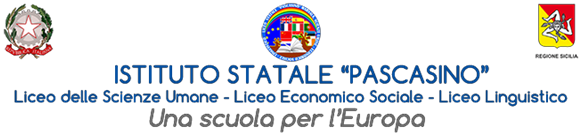 Circ.n. 216A tutti i docentiA tutto il personale scolasticoAlla classe 3^IAl sito webMarsala, 30/01/2024Oggetto: Long Term Mobility Erasmus+  ACCREDITAMENTO 2021-2027A.S. 2022-2023 - Codice attività 2023-1-IT02-KA121-SCH-000113637Long Term Mobility Germany-ItalyIn relazione al progetto Erasmus+ - ACCREDITAMENTO 2022-2027 A.S. 2022-2023 - Codice attività 2023-1-IT02-KA121-SCH-000113637- Long Term Mobility France-ItalySI COMUNICA CHEdal 9 febbraio al 9 marzo 2024, il nostro istituto ospiterà le studentesse Schulte Kolthoff Greta e Heetlage Anna dell’ l’istituto Gymnasium Nordhorn (National ID 67362, Address Stadtring 29, Postal Code 48527, Nordhorn, Website www.gymnasium-nordhorn.de - Email sekretariat@gymnasium-nordhorn.net - Telephone +495921962700, +495921962716) che saranno accolte nelle famiglie delle studentesse Mollica Marta ed Errera Luana nella classe 3^I del plesso di via Vaccari in occasione della mobilità a lungo termine (LTM) all’interno del piano di accreditamento Erasmus+ 2021-2027. Le studentesse saranno accompagnate dal loro tutor per la mobilità, il professore Christopher, insegnante di inglese e di politiche economiche presso il Gymnasium Nordhorn che svolgerà attività di job shadowing presso il nostro istituto, dal 12 al 14 febbraio 2024.Le studentesse seguiranno le lezioni della classe 3^I, secondo regolare orario scolastico, partecipando a tutte le attività. Lo scopo della mobilità a lungo termine è lo scambio di buone pratiche ed il perfezionamento delle lingue straniere con la partecipazione a tutte le attività scolastiche ed extra scolastiche che l’istituto propone, al fine di attivare e promuovere eventi, attività e programmi specifici per i giovani studenti di ogni ordine e grado, per offrire loro:le competenze fondamentali all'avvio di una carriera soddisfacente;le condizioni affinché possano acquisire, integrare e migliorare le skill e svilupparne di nuove che permetteranno riqualificazioni e obiettivi esaurienti.Si fa sempre più forte, in Europa, la volontà di ampliare l’impegno verso la sostenibilità, accompagnandolo con l’ampliamento delle piattaforme per l'apprendimento digitale già esistenti e rinnovando la cultura della formazione professionale e dell’istruzione continuativa a tutti i livelli. La mobilità a lungo termine è uno spunto e un’opportunità per l’acquisizione delle 8 competenze chiave europee, che gli Stati Membri dell'Unione Europea sono chiamati a recepire. Il testo di riferimento che le cristallizza e definisce è la Raccomandazione relativa alle competenze chiave per l'apprendimento permanente (con il suo Allegato Quadro di riferimento europeo), approvata dal Parlamento Europeo il 22 maggio del 2018:competenza alfabetica funzionale;competenza multilinguistica;competenza matematica e competenza di base in scienze e tecnologie;competenza digitale;competenza personale, sociale e capacità di imparare ad imparare;competenza sociale e civica in materia di cittadinanza;competenza imprenditoriale;competenza in materia di consapevolezza ed espressione culturali.FUNZIONE STRUMENTALE AREA 2 - STAGES, GEMELLAGGI, ERASMUS, ETWINNING, MONITORAGGIO PROGETTI SCOLASTICI